GUIDELINE TEMPLATEGUIDELINE TEMPLATE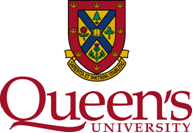 NAME OF GUIDELINE PurposePurposeA statement about the purpose of the guideline.A statement about the purpose of the guideline.GuidelineGuidelineActual guideline.Actual guideline.Contact OfficerProvide the position title rather than the name of a personDate ApprovedMonth/Day/YearApproval AuthorityBoard, Senate, SLT, etc.Related Policies, Procedures, and GuidelinesName and link to related policies, procedures, forms, etc. 